RwandaRwandaRwandaFebruary 2025February 2025February 2025February 2025MondayTuesdayWednesdayThursdayFridaySaturdaySunday12Heroes Day345678910111213141516171819202122232425262728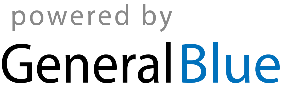 